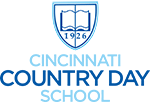 Upper School Math TeacherCincinnati Country Day School is an equal opportunity employer that actively seeks employees who reflect and support our mission-driven commitment to academic excellence and to creating and maintaining a diverse and inclusive community. CCDS pays competitively and provides an excellent benefits package.PositionCincinnati Country Day School seeks an experienced upper school math teacher.  Candidates should have a master’s degree and experience teaching Algebra II and Precalculus with a commitment to enhancing the student experience through modern pedagogy (including integrating technology where appropriate).    A willingness to contribute to the community outside of the classroom is expected, and candidates with athletic coaching interests are encouraged to apply.Interested candidates should send a resume and cover letter to Jenn Weinheimer, Head of Upper School usmath2019@countryday.net.  To learn more about Country Day, visit https://www.countryday.net/. Cincinnati Country Day School does not discriminate on the basis of race, color, creed, sex, gender identity, sexual orientation, disability, age (40 or over), national origin, ancestry, or military service/veteran’s status in the administration of its educational programs and policies, admission decisions, tuition aid programs, employment practices and benefits, athletic, or other school administered programs.